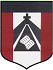 CLASE CORRESPONDIENTE AL DIA JUEVES 8 DE OCTUBREEDUCACIÓN FISICAPROFESOR MENTA ANDRÉSamenta@institutonsvallecba.edu.ar5° GRADO BCONTENIDO A TRABAJAR: Habilidades Motrices: ELEMENTO: SILLABUENOS DIAS FAMILIAS! Esta semana tenemos clase en vivo el JUEVES 8 DE OCT de 10:40 hs a 11.10 hs.Buscamos un lugar cómodo para poder trabajarAcomodamos la pantalla en un lugar que la pueda ver perfectamente Ingresamos a la video llamada con el micrófono apagadoElemento para trabajar: ELEMENTO: SILLALes dejo el enlace para que puedan unirse: https://meet.google.com/bjm-xhfk-qesLOS ESPEROMUCHAS GRACIAS!!SALUDOS!!!PROFE. ANDRÉS.